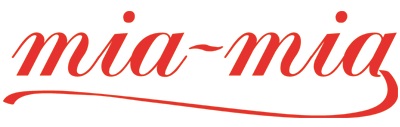 История основания бренда Mia-Mia неразрывно связана с итальянским модельером Антонио Бонелли, его романтическим подарком своей возлюбленной изысканного шелкового белья, декорированного венецианским кружевом. Вкус итальянского дизайнера по достоинству был оценен не только будущей супругой, но и многочисленными поклонницами марки во всей Европе. Каждая коллекция белья МиаМиа - уникальное сочетание эксклюзивного дизайна и материала высочайшего качестваДомашний образ современной женщины не можете быть полным и гармоничным без такого предмета одежды, как халаты. Издавна сложилось мнение, что домашний халат – это нечто бесформенное и не привлекательное на вид. Смеем заверить вас, что это далеко не так. Хотите убедиться в этом? Загляните в наш каталог. Разве вы не будете выглядеть соблазнительно и привлекательно в тех халатах mia mia, которые мы вам предлагаем?Мы рады предложить Вам прекрасные шелковые халаты и комбинации производства Mia-Mia (Италия). Эта компания выпускает одежду из натурального и из искусственного шелка. Натуральный шелк - традиционный и роскошный материал, который издавна служил символом красоты и богатства. Искусственный же, сохраняя основные черты своего благородного предшественника, намного более удобен в уходе, что очень важно в современной жизни. Как правило, модели Mia-Mia объединены в коллекции. Легкий халатик и комбинация из одной коллекции имеют одинаковые или очень похожие принты и прекрасно дополняют друг друга. Mia-Mia выпускает, в основном, атласную ткань с использованием технологии "двойной крученой нити". Это делает ткань очень мягкой и легкой, в то же время увеличивая ее прочность и износостойкость. В целом, искусственный шелк Mia-Mia плотнее натурального, имеет гладкую блестящую поверхность, очень приятен на ощупь. Женские халаты из искусственного шелка составляют основу многих коллекций этой компании.Упаковка:Товар весь упакован в пакеты прозрачные, с надписью МIa-MIa , штрих кода практически на всех моделях.РекламаКаталоги в печатном виде и в электронном.Пакеты